СОВЕТ ДЕПУТАТОВ МУНИЦИПАЛЬНОГО ОБРАЗОВАНИЯ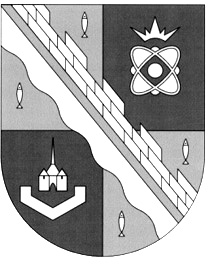 СОСНОВОБОРСКИЙ ГОРОДСКОЙ ОКРУГ ЛЕНИНГРАДСКОЙ ОБЛАСТИ(ТРЕТИЙ СОЗЫВ)Р Е Ш Е Н И Еот 27.06.2018г. № 121В связи с изменениями, внесенными в абз.2 п.2 ст. 387, п.7 ст. 391 и абз.1 п.10 ст.396 Налогового кодекса Российской Федерации пунктами 10, 11 и 13 Федерального закона «О внесении изменений в части первую и вторую налогового кодекса Российской Федерации и отдельные законодательные акты Российской Федерации» от 28.12.2017 №436-ФЗ совет депутатов Сосновоборского городского округа Р Е Ш И Л:Внести в приложение к решению совета депутатов Сосновоборского городского округа от 25.06.2014 №65 «Об установлении и введении в действие на территории муниципального образования Сосновоборский городской округ Ленинградской области земельного налога» (с изменениями и дополнениями) следующие изменения:в пункте 5 слова «не облагаемую налогом сумму» заменить словами «налоговый вычет».пункт 6 изложить в новой редакции: «6. В случае, если при применении налогового вычета в соответствии с пунктом 5 настоящего решения налоговая база принимает отрицательное значение, в целях исчисления налога такая налоговая база принимается равной нулю.»в пункте 9 слова «в виде уменьшения налоговой базы на не облагаемую налогом сумму» заменить словами «в виде  налогового вычета».Настоящее решение вступает в силу с момента официального опубликования и распространяется на правоотношения, возникшие с 01.01.2018 года.Настоящее решение опубликовать в городской газете «Маяк».Глава Сосновоборского городского округа                                                                          А.В. Иванов«О внесении изменений в решение совета депутатов Сосновоборского городского округа от 25.06.2014 №65 «Об установлении и введении в действие на территории муниципального образования Сосновоборский городской округ земельного налога»» (действием с 1 января 2018г.) 